Supplementary MaterialAssociation of leptin gene DNA methylation with diagnosis and treatment outcome of anorexia nervosaAlexandra Neyazi, Vanessa Buchholz, Alexandra Burkert, Thomas Hillemacher, Martina de Zwaan, Wolfgang Herzog, Kirsten Jahn, Katrin Giel, Stephan Herpertz, Christian A. Buchholz, Andreas Dinkel, Markus Burgmer, Almut Zeeck, Stefan Bleich, Stephan Zipfel, Helge Frieling** Correspondence: Prof. Dr. med. Helge Frieling; Frieling.helge@mh-hannover.deSupplemental Table S1A. Primer sets and cycler conditions for nested PCR of the LEP promoter on Chromosome 7: 128240654 to 128241479* * According to GRCh38.p10 Primary Assembly (Genome Reference Consortium Human Build 38patch release 10; Date: 2017/01/06) GenBank assembly accession: GCA_000001405.25 (latest) Supplemental Table S1b. Primer sets and cycler conditions for nested PCR of the LEPR promoter and exon I on Chromosome 1: 65420297 to 65420951** According to GRCh38.p7 Primary Assembly (Genome Reference Consortium Human Build 38 patch release 7; Date: 2016/03/21) GenBank assembly accession: GCF_000001405.33 (latest)Supplemental Statistical Tables S2. Testing best model fit for different covariance structures for CpGs as repeated measures(A) 	Baseline (patients and controls)LEP Empty model; CpG within subject as repeated measureSPSS-Syntax: MIXED meth     /CRITERIA=CIN(95) MXITER(100) MXSTEP(10) SCORING(1) SINGULAR(0.000000000001) HCONVERGE(0,     ABSOLUTE) LCONVERGE(0, ABSOLUTE) PCONVERGE(0.000001, ABSOLUTE)   /FIXED=| SSTYPE(3)   /METHOD=REML   /PRINT=SOLUTION   /REPEATED=CpG | SUBJECT(subject) COVTYPE(xy)AIC. Akaike’s information criterion. AD1. First-order ante-dependence. AR1. First-order autoregressive. ARMA11. Autoregressive moving average (1,1). CS. Compound symmetry. DIAG. Diagonal. FA1. First-order factor analytic with constant diagonal offset (d≥0).; HF. Huynh-Feldt. ID. Identity. TP. Toeplitz. UN. Unstructured. *no convergence reachedScaled identity (ID) was chosen for the following analyses, as it was the model with the lowest AIC and the least parameters reaching convergence within 100 iterations. We tested, if increasing the number of iterations up to 500 lead to a converging model for the HF covariance structure, which did not succeed. LEPR Empty model; CpG within subject as repeated measure
SPSS-Syntax: MIXED meth   /CRITERIA=CIN(95) MXITER(100) MXSTEP(10) SCORING(1) SINGULAR(0.000000000001) HCONVERGE(0,     ABSOLUTE) LCONVERGE(0, ABSOLUTE) PCONVERGE(0.000001, ABSOLUTE)   /FIXED=| SSTYPE(3)   /METHOD=REML   /PRINT=SOLUTION   /REPEATED=CpG | SUBJECT(subject) COVTYPE(xy)AIC. Akaike’s information criterion. AD1. First-order ante-dependence. AR1. First-order autoregressive. ARMA11. Autoregressive moving average (1,1). CS. Compound symmetry. DIAG. Diagonal. FA1. First-order factor analytic with constant diagonal offset (d≥0).; HF. Huynh-Feldt. ID. Identity. TP. Toeplitz. UN. Unstructured. *no convergence reachedScaled identity (ID) was chosen for the following analyses, as it was the model with the lowest AIC and the least parameters reaching convergence.(B)	Three timepoints (patients only)LEP Empty model; timepoint*CpG within subject as repeated measureSPSS-Syntax: MIXED methylation By timepoint  /CRITERIA=CIN(95) MXITER(100) MXSTEP(10) SCORING(1) SINGULAR(0.000000000001) HCONVERGE(0,     ABSOLUTE) LCONVERGE(0, ABSOLUTE) PCONVERGE(0.000001, ABSOLUTE)  /FIXED=| SSTYPE(3)  /METHOD=REML  /REPEATED=timepoint*CpG | SUBJECT(subject) COVTYPE(xy).AIC. Akaike’s information criterion. AD1. First-order ante-dependence. AR1. First-order autoregressive. ARMA11. Autoregressive moving average (1,1). CS. Compound symmetry. DIAG. Diagonal. FA1. First-order factor analytic with constant diagonal offset (d≥0).; HF. Huynh-Feldt. ID. Identity. TP. Toeplitz. UN. Unstructured. *no convergence reached. #too many parameters to estimateScaled identity (ID) was chosen for the following analyses, as it was the model with the lowest AIC and the least parameters reaching convergence.LEPR Empty model; timepoint*CpG within subject as repeated measureSPSS-Syntax: MIXED methylation By timepoint  /CRITERIA=CIN(95) MXITER(100) MXSTEP(10) SCORING(1) SINGULAR(0.000000000001) HCONVERGE(0,     ABSOLUTE) LCONVERGE(0, ABSOLUTE) PCONVERGE(0.000001, ABSOLUTE)  /FIXED=| SSTYPE(3)  /METHOD=REML  /REPEATED=timepoint*CpG | SUBJECT(subject) COVTYPE(xy).AIC. Akaike’s information criterion. AD1. First-order ante-dependence. AR1. First-order autoregressive. ARMA11. Autoregressive moving average (1,1). CS. Compound symmetry. DIAG. Diagonal. FA1. First-order factor analytic with constant diagonal offset (d≥0).; HF. Huynh-Feldt. ID. Identity. TP. Toeplitz. UN. Unstructured. *no convergence reached. #too many parameters to estimateSupplemental Table S3. Comparison of baseline characteristics of patients remaining in the study until 12-month follow up and patients dropping out of the study/without PSR ratings at 12 month follow-upSupplemental Table S4. Details of the mixed linear model (II) assessing the influence of timepoint and outcome on LEP DNA methylationLEP DNA methylation was the dependent variable. Categories marked with an asterisk (*) and interactions of categories not listed are redundant and parameter estimates were set to 0.AIC: 23.96; No. of parameters: 12; No. of observations: 93; Estimated covariance parameter (repeated measurements): 5.75 (s.e.:1.1)Supplemental Table S5. Details of the mixed linear model (II) assessing the influence of timepoint and outcome on LEPR DNA methylationLEPR DNA methylation was the dependent variable. Categories marked with an asterisk(*) and interactions of categories not listed are redundant and parameter estimates were set to 0. AIC: 23.96; No. of parameters: 12; No. of observations: 93; Estimated covariance parameter (repeated measurements): 5.75 (s.e.:1.1)Supplemental Table S6. ANOVA table of PSR unclassified patients: Effect of LEP DNA methylation (cut-off A) on BMI trajectoriesBMI was the dependent variable. ANOVA at the 12-months follow-up, *< 31.25% LEP DNA methylation rate vs. ≥ 31.25% LEP DNA methylation rate. Supplemental Figure S1a. LEP gene structure and position of the promoter fragment		        LEP F1 Primer 			      1    AGCCCTCCAGAGAGCGTGCACTCCCTGGGGTGCCAGCCAGAGACAACTTGCCCTGAGGCTTG				LEP F2 Primer63	GAACTCGATTCTCCGCGTGCCAGAGAAGGGGTGGGACTTCAGAACCCCCAACCCCGCAATCT125	GGGTCGGGGAGCCTGGCGCACTGCGGGCCGCTCCCTCTAACCCTGGGCTTCCCTGGCGTCCA187	GGGCCGTCGGGGCCGAGTCCCGATTCGCTCCCACCCCGAAGCCGCGCCAGGACCAACGAGGG249	CGCAGCCGTATGCCCCAGCCCGCTCCGCGGAGCCCCTCACAGCCACCCCCGCCCCGACCGCG311	CCCCGCGCGGCTCGAAGCACCTTCCCAAGGGGCTGGTCCTTGCGCCATAGTCGCGCCGGAGC373	CTCTGGAGGGACATCAAGGATTTCTCGCTCCTACCAGCCACCCCCAAATTTTTGGGAGGTAC435	CCAAGGGTGCGCGCGTGGCTCCTGGCGCGCCGAGGCCCTCCCTCGAGGCCCCGCGAGGTGCA497	CACTGCGGGCCCAGGGCTAGCAGCCGCCCGGCACGTCGCTACCCTGAGGGGCGGGGCGGGAG559	CTGGCGCTAGAAATGCGCCGGGGCCTGCGGGGCAGTTGCGCAAGTTGTGATCGGGCCGCTAT					   Exon 1621	AAGAGGGGCGGGCAGGCATGGAGCCCCGTAGGAATCGCAGCGCCAGCGGTTGCAAGGTAAGG683	CCCCGGCGCGCTCCTTCCTCCTTCTCTGCTGGTCTTTCTTGGCAGGCCACAGGGCCCCACAC			  LEP R2 Primer745	AACTCTGGATCCCGGGGAAACTGAGTCAGGAGGGATGCAGGGCGGATGGCTTAGTTCTGGAC				LEP R1 Primer807	TATGATAGCTTTGTACCGAGTTCTAGCCAGATAGAAGGTTACCGGGAGCTGGGGAGCGTTGGFig. S1a shows the investigated promoter region of the LEP gene. The fragment covered 702 bp and 41 CpG´s (highlighted in grey). Primers are underlined, the transcription start site (TSS) is marked with an arrow. Supplemental Figure S1b. LEPR gene structure and position of the exon/promoter fragment             LEPR F1 Primer 			       LEPR F2 Primer1 	CGGGACCAGCAGGGGAGGCCTCCGCGAGCTAGGGGAGGAGCTCTGCATTGTCTGGGGCGGGG63	CTTCGAGTAGCGGTAGCGAGGTCTGGAGCCGCAGGCGCTGCCTCCGCGAGGTAGGGGAGGAG125	CTCTGTACTGTCAGGGGCGGGGCTCTGAGTAGCGAGGCCGGGTCTGAACTATCAGGCGCGGC187	CTCTGCGAGCTGGGGGCGGGGTTCTGCACCGGCGGGGGCGGGGTTGTGAGTGGTGGGGGCGG						               TSS249	GGTCTGGAGCAGCAGGCGCCGCGTTTGCGAGCTAAGGTCGGAGTTCTGCACCGGCGGGGGCG311	GGGCTCTGCGTGGCCGGGGCGGGCTCGGGATCCGCGGGGCGACTCCCGGTCTGGCTTGGGCA373	GGCTGCCCGGGCCGTGGCAGGAAGCCGGAAGCAGCCGCGGCCCCAGTTCGGGAGACATGGCG					                    LEPR R2 Primer435	GGCGTTAAAGGTACATCGCGGTCCCCGGCTCGCTTGTCGTGTGGTGGGGTTGCCACCTCCGT497	TCCGGTCAAGCCTGGGGCTGCGCCTTCCGCGCGCCGTTGGGGAACGGCCTCACCACCCTTCC					  	      LEPR R1 Primer559	CGCCTCTCCGGTTCGGGAGGCGATCGACCGCTCCCTTCGTCCCTTGGGGTGTGGGTGGAGCGFig. S1b shows the investigated promoter and exon region of the LEPR gene. The fragment covered 460 bp and 45 CpG´s (highlighted in grey). Primers are underlined, the transcription start site (TSS) is marked with an arrow, the exon in bold font.Supplemental Figure 2A/B. ROC curve and cumulative distribution diagram: Leptin gene DNA methylation levels and differentiation of response typeFig. S2A. 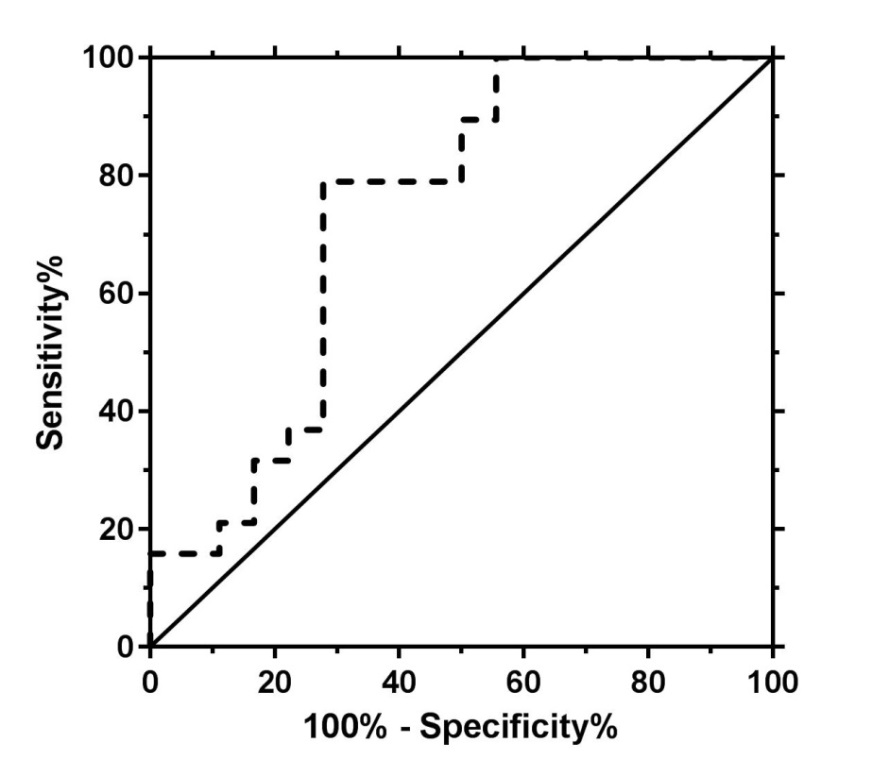 Fig. S2A illustrates the Receiver operating characteristic (ROC) curve analysis to evaluate the efficiency of LEP DNA methylation levels in differentiating full recovery AN patients from patients full syndrome AN with an area under the curve (AUC) of 0.737 (s.e.: 0.086, P=0.014).Fig. S2b.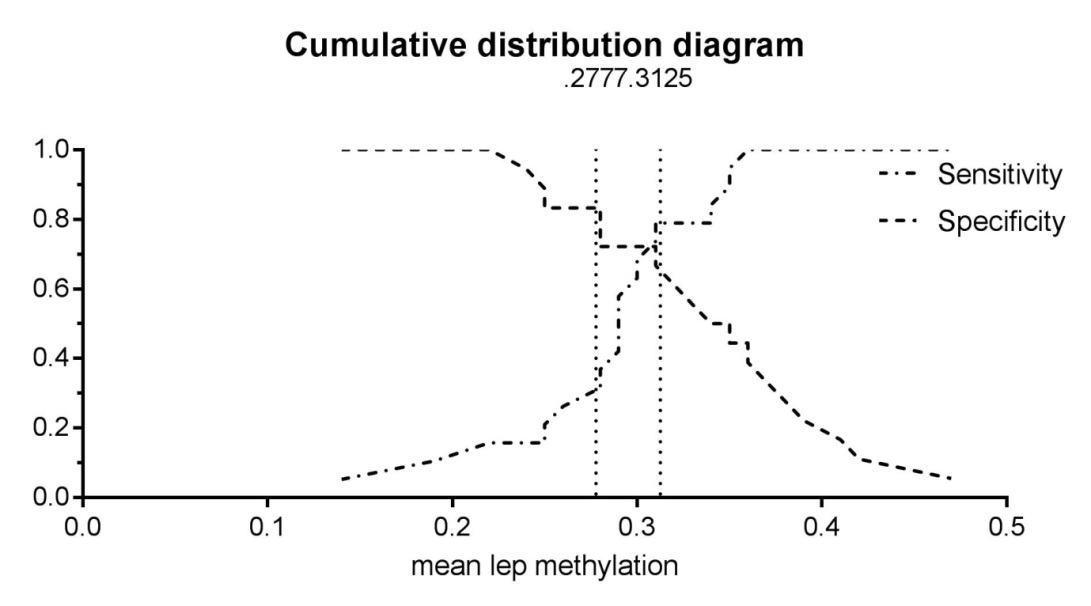 Fig. S2b shows the cumulative distribution diagram of two cut-off values with a maximized AUC (Youden’s Index). Cut-off A showed the best combined sensitivity and specificity at 0.3125(31.25%) mean LEP DNA methylation and cut-off B (0.2777(27.77%) mean LEP DNA methylation) had the highest sensitivity at specifity of 0.8.Supplemental Figure 3.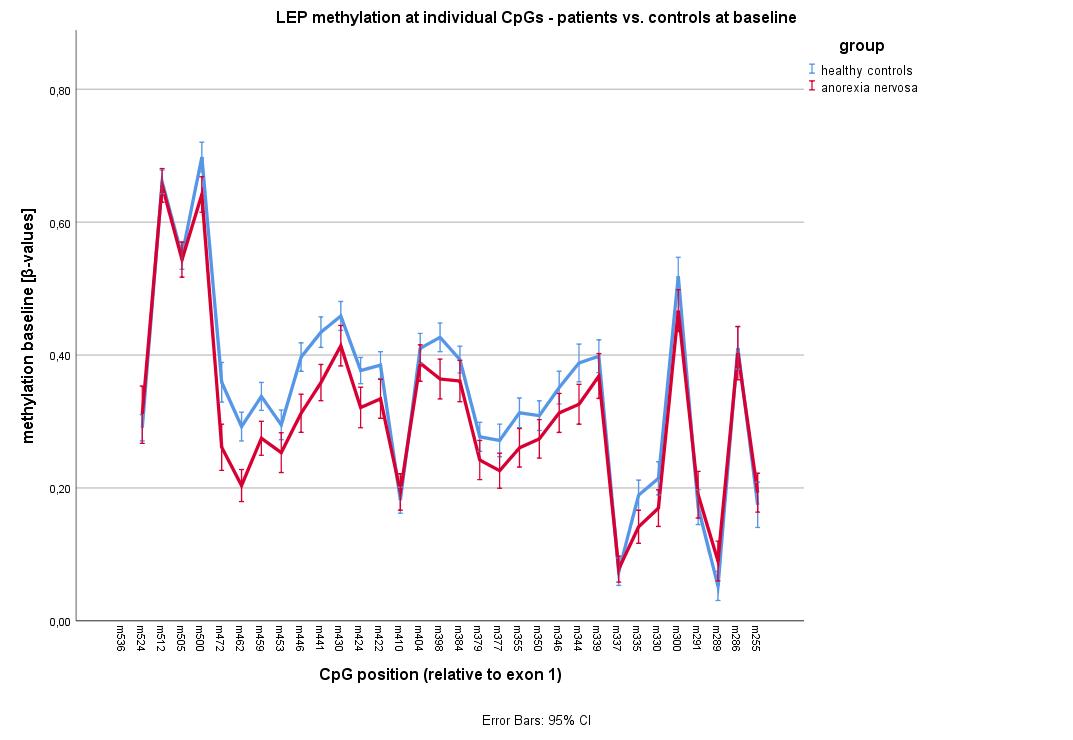 Supplemental Figure 4A.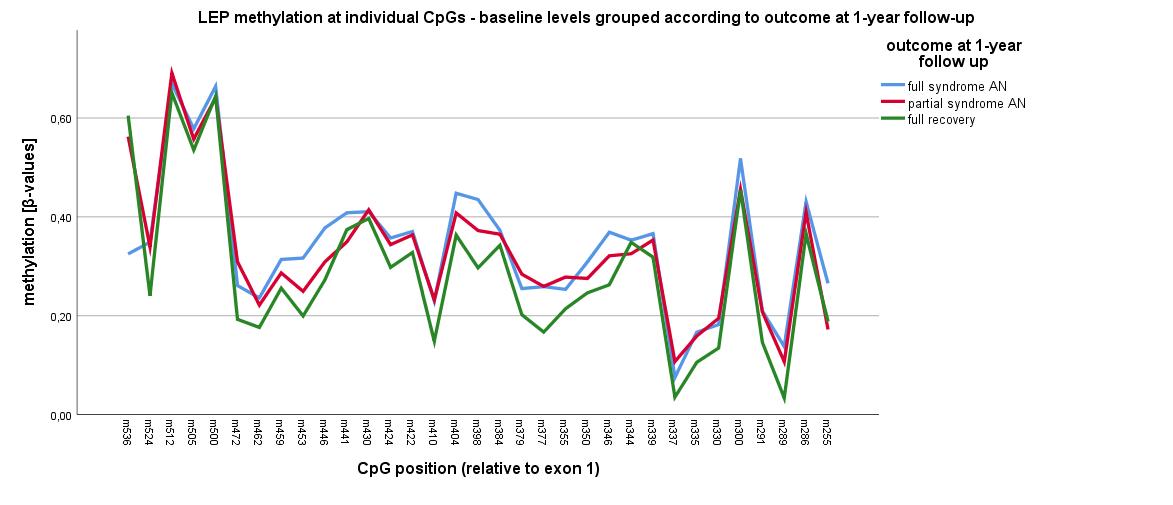 Supplemental Figure 4B.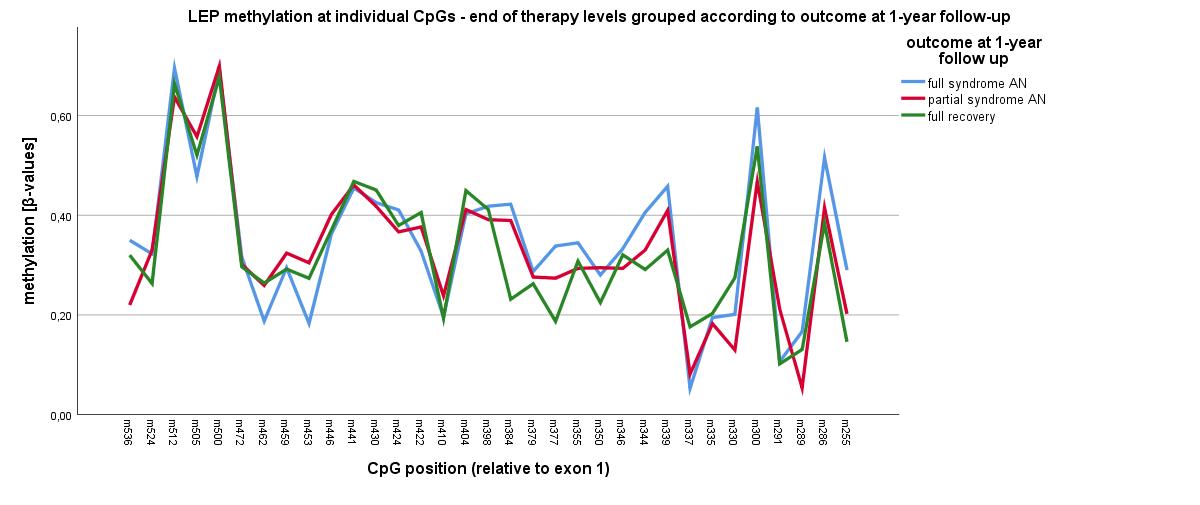 Supplemental Figure 4C.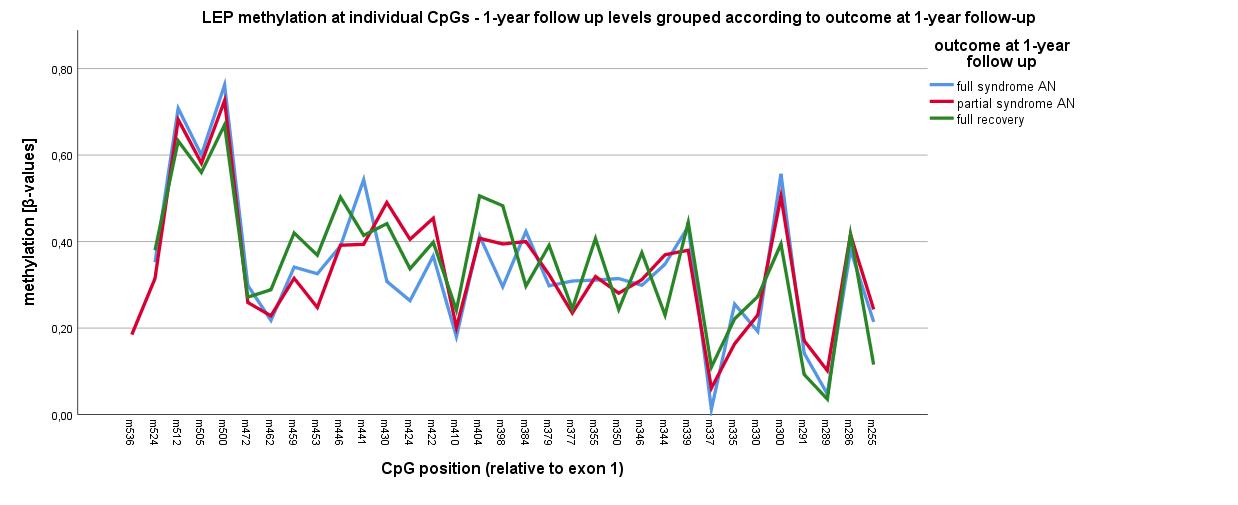 PrimerPrimer sequencePCR thermal profileNo. of cyclesPCR I LEP_F1 LEP_R1TTT GGG GTG TTA GTT AGA GATGAT AAC CTT CTA TCT AAC TAA AAC95°C -	15min97°C -	1min95°C -	30sec72°C -	45sec68°C -	1min	95°C -	30sec57°C -	45sec65°C -	1.5min	65°C -	5min12°C -	∞15x25xPCR II LEP_F2 LEP_R2TTAGAGAAGGGGTGGGATTTTAGTACATCCCTCCTAACTCAATTTCC       „„seqPCRLEP_R2TACATCCCTCCTAACTCAATTTCC96°C	1min96°C	10sec50°C	5sec60°C	4min	12°C	∞28xPrimerPrimer sequencePCR thermal profileNo. of cyclesPCR I LEPR_F1 LEPR_R1GGATTAGTAGGGGAGGTTTTCTCCACCCACACCCCAAA95°C -	15min95°C -	30sec65°C -	1.5min72°C -	2.5min	95°C -	30sec65°C -	45sec72°C -	1min	72°C -	4min12°C -	∞5x28xPCR II LEPR_F2 LEPR_R2GGAGGAGTTTTGTATTGTTTGAAAATAACAACCCCACCACA       „„seqPCRLEPR_R296°C	1min96°C	10sec50°C	5sec60°C	4min	12°C	∞28xCovariance structure(xy)AICNo of parametersAD16074.3064AR13506.183ARMA113782.764CS3237.923DIAG3388.1042FA12923.56*43HF1668.90*43ID2774.552TP4800.1442UN8403.48529Covariance structure(xy)AICNo of parametersAD115 747.1866AR111 922.343ARMA1112 033.794CS11 471.033DIAG15 185.7134FA111 371.10*35HF11 588.04*35ID11 269.952TP12 255.9034UN16 152.58*562Covariance structure(xy)AICNo of parametersAD13262.52194AR11297.965ARMA111541.846CS861.145DIAG1434.0999FA1342,16*100HF666.80*100ID528.284TP2457.9699UN                     #Covariance structure(xy)AICNo of parametersAD112 189.35133AR19 361.584ARMA119 410.385CS9 186.754DIAG11 938.9968FA18 999.55*69HF9 015.55*69ID9 147.553TP9 516.9368UN                   #12-month follow-up completer (n=93)Drop-out/no PSR rating at follow-up (n=36)T/Χ²dfP-valueMean LEPmethylation0.317 ± 0.090.295 ± 0.071.2581270.21Mean LEPRmethylation0.042 ± 0.0240.044 ± 0.024-0.3781270.71Age, years27.23 ± 7.527.50 ± 7.9-0.1831270.86BMI, T016.86 ± 0.9216.64 ± 0.981.1931270.235Subtype, n (%)0.5210.82Binge-purge AN46 (49.5)17 (47.2)Restrictive AN47 (50.5)19 (52.8)PredictorF-value (fixed effect)P-valueCategoriesParameter estimateStandard errorT-valuedfP-valueIntercept61.70<0.00143.546.187.055985<0.001timepoint8.79<0.001Baseline-8.712.16-4.045985<0.001End of therapy-2.761.95-1.4259850.1612month FU*0Outcome0.690.50full syndrome AN-3.172.58-1.2359580.22partial syndrome-1.681.94-0.8659850.39full recovery*0Timepoint*outcome3.290.011baseline*full syndrome AN9.102.833.2159850.001baseline*partial syndrome6.162.292.7059850.007end of therapy * full syndrome AN3.922.661.4859850.14End of therapy * partial syndrome1.962.210.8959850.37age0.110.750.010.040.3259850.75BMI2.250.13-0.430.28-1.5059850.13PredictorF-value (fixed effect)P-valueCategoriesParameter estimateStandard errorT-valuedfP-valueIntercept11.52<0.0017.252.522.8764070.004timepoint4.380.013Baseline-0.340.87-0.3964070.70End of therapy0.350.790.4464070.6612month FU*06407Outcome0.0640.94full syndrome AN0.291.010.2864070.78partial syndrome-0.240.77-0.3164070.76full recovery*06407Timepoint*outcome2.280.059baseline*full syndrome AN-1.281.14-1.1364070.26baseline*partial syndrome0.730.920.7964070.43end of therapy * full syndrome AN0.191.060.1864070.86End of therapy * partial syndrome0.140.900.1664070.88age0.0120.910.0020.0180.1164070.91BMI1.010. 32-0.120.12-1.0164070.32sourceSSDFF (DFn, DFd)P-valueInteraction11.662F (2.52) = 3.647P = 0.0330timepoint1.0482F (2.52) = 0.3279P = 0.7219Cut-off A* 10.291F (1.52) = 6.436P = 0.0142Residual83.1052